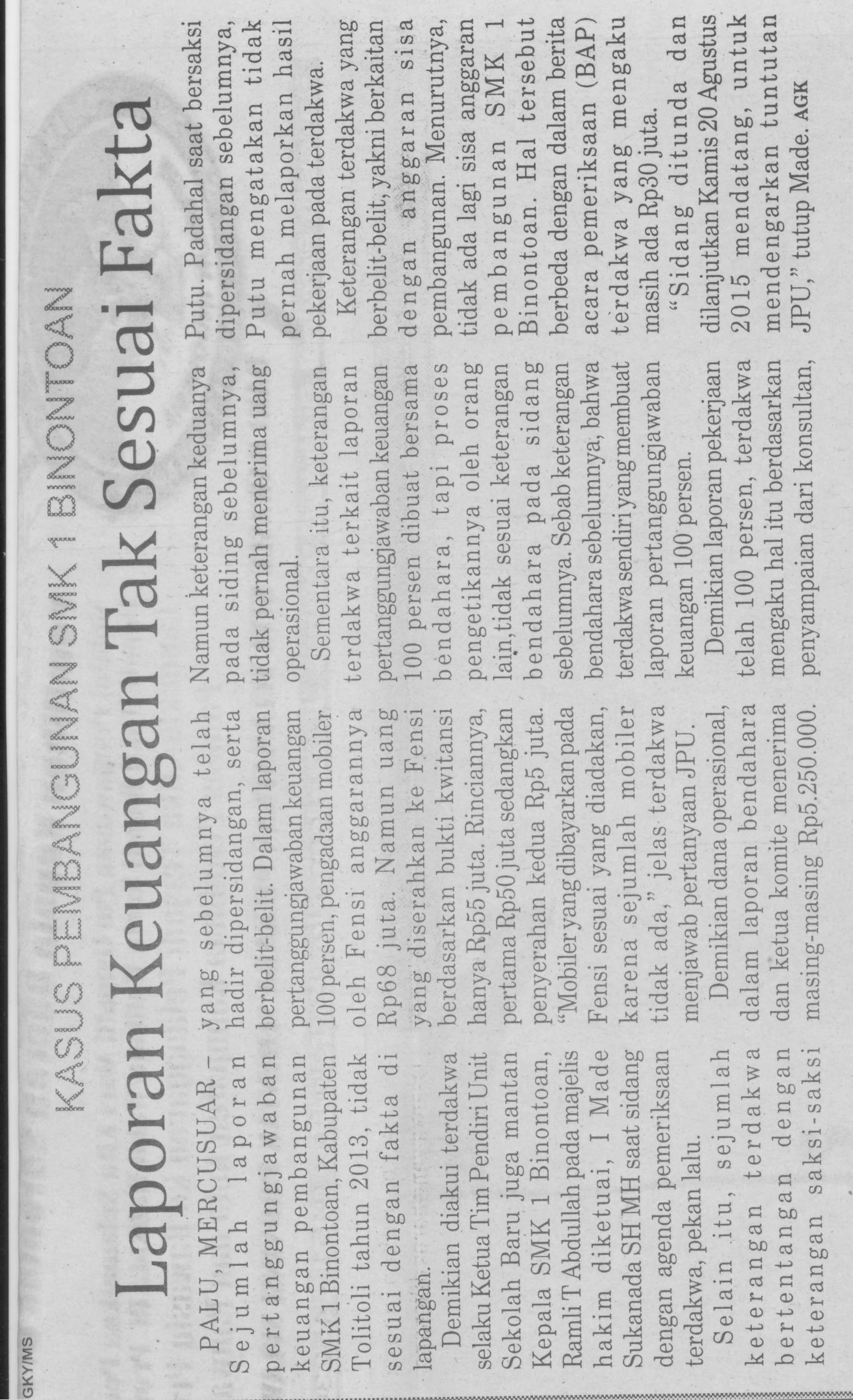 Harian    :  Radar SultengKasubaudSulteng IHari, tanggal:Selasa, 18 Agustus 2015KasubaudSulteng IKeterangan:Laporan Keuangan Tak Sesuai FaktaKasubaudSulteng IEntitas:TolitoliKasubaudSulteng I